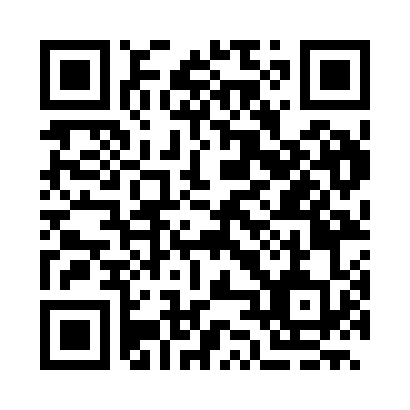 Prayer times for Balabanska, BulgariaMon 1 Apr 2024 - Tue 30 Apr 2024High Latitude Method: Angle Based RulePrayer Calculation Method: Muslim World LeagueAsar Calculation Method: HanafiPrayer times provided by https://www.salahtimes.comDateDayFajrSunriseDhuhrAsrMaghribIsha1Mon5:287:051:285:577:519:232Tue5:267:041:275:587:529:243Wed5:237:021:275:597:539:254Thu5:217:001:275:597:549:275Fri5:196:581:266:007:559:286Sat5:176:571:266:017:569:307Sun5:156:551:266:027:579:318Mon5:136:531:266:037:599:339Tue5:116:521:256:038:009:3410Wed5:096:501:256:048:019:3611Thu5:076:481:256:058:029:3712Fri5:056:471:256:068:039:3913Sat5:036:451:246:068:049:4014Sun5:016:431:246:078:069:4215Mon4:596:421:246:088:079:4316Tue4:576:401:246:098:089:4517Wed4:556:381:236:098:099:4618Thu4:536:371:236:108:109:4819Fri4:506:351:236:118:119:5020Sat4:486:341:236:118:129:5121Sun4:466:321:226:128:149:5322Mon4:446:301:226:138:159:5423Tue4:426:291:226:148:169:5624Wed4:406:271:226:148:179:5825Thu4:386:261:226:158:189:5926Fri4:366:241:226:168:1910:0127Sat4:346:231:216:168:2110:0328Sun4:326:221:216:178:2210:0429Mon4:306:201:216:188:2310:0630Tue4:286:191:216:188:2410:08